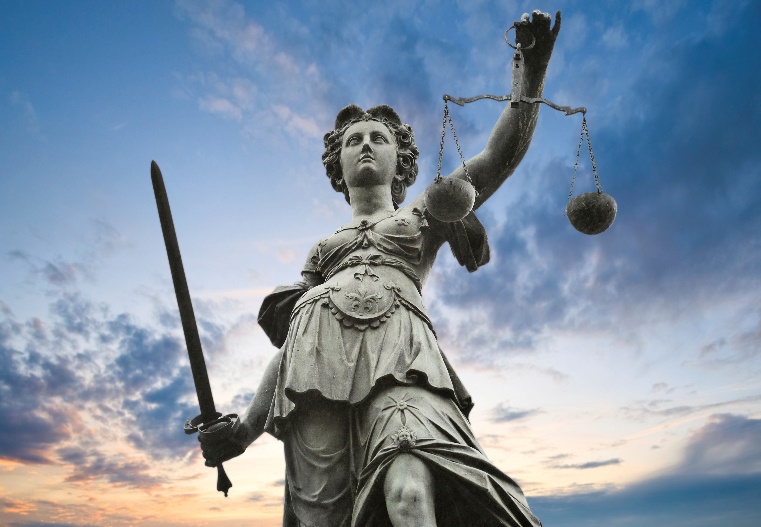 The Maine Justice Action Group Presents:2022 Rural Access to Justice SummitWednesday, October 26, 20228:30 a.m. to 12:30 p.m. via ZoomPlease join the Maine Justice Action Group presentation on increasing access to attorneys in rural Maine. The program will include:A Judges Panel to discuss rural court practice, remote appearance, and other strategies to address the lack of attorneys in rural Maine.A Rural Practitioners Panel to share remarks on rural practice, pros and cons of locating in a rural area, fears vs. reality, practice management tips, and more.Resources and Systemic Changes: how to maximize existing resources and develop new ones to attract and support attorneys in rural areas.For more information, visit https://www.vlp.org/events, or email estout@vlp.org